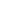 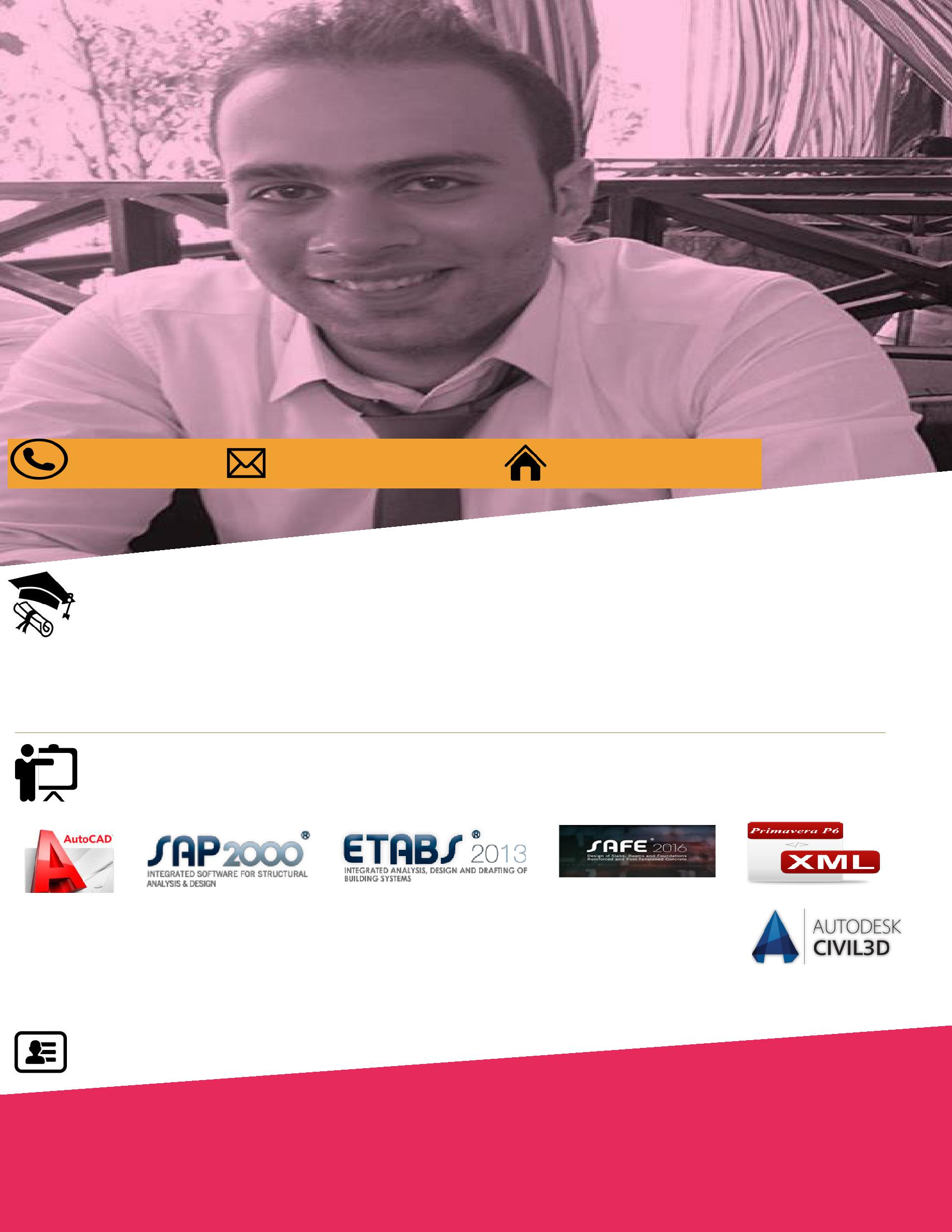 Civil EngineerAmr 	Amr.370013@2freemail.com EDUCATIONB.C.E: Bachelor Of Civil Engineering Mansoura University (2014), Grade: good.Graduation project: highways & airports Grade: Excellent.TRAINING COURSESEnglish course at American University till Level 10.PERSONAL DETAILSWork Experience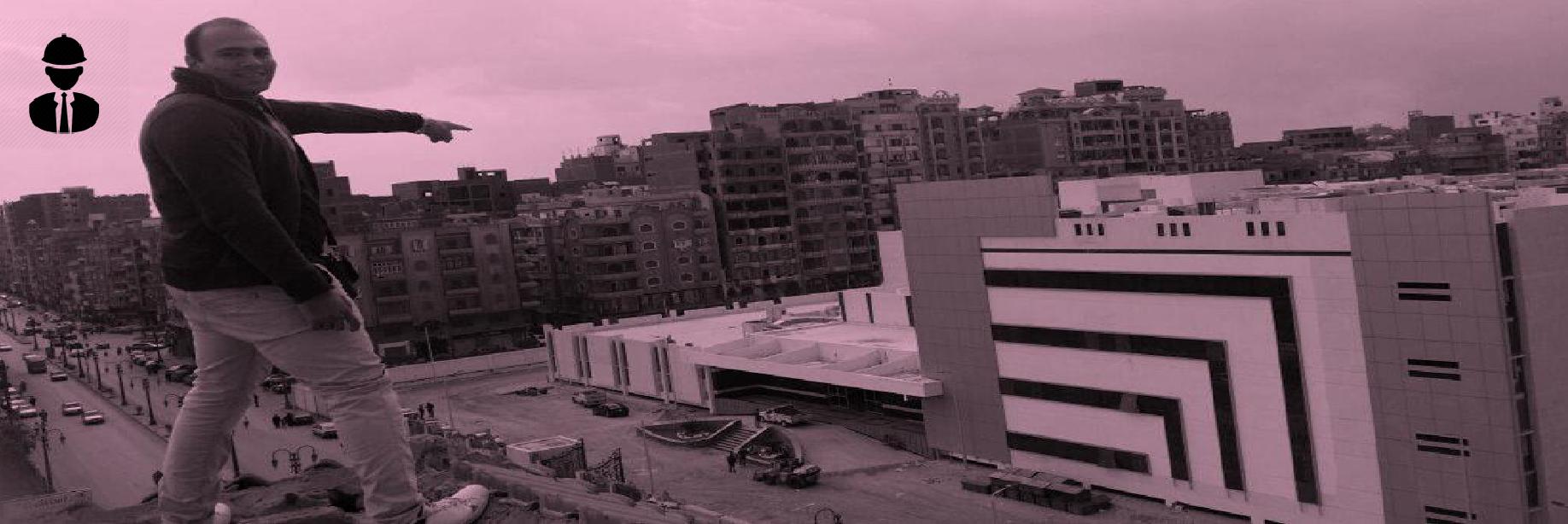 Company/Authority: Engineering Authority of the Egyptian Armed Forces.Position: Engineer Officer.Period: October 2014 – April 2017Roles and Responsibilities.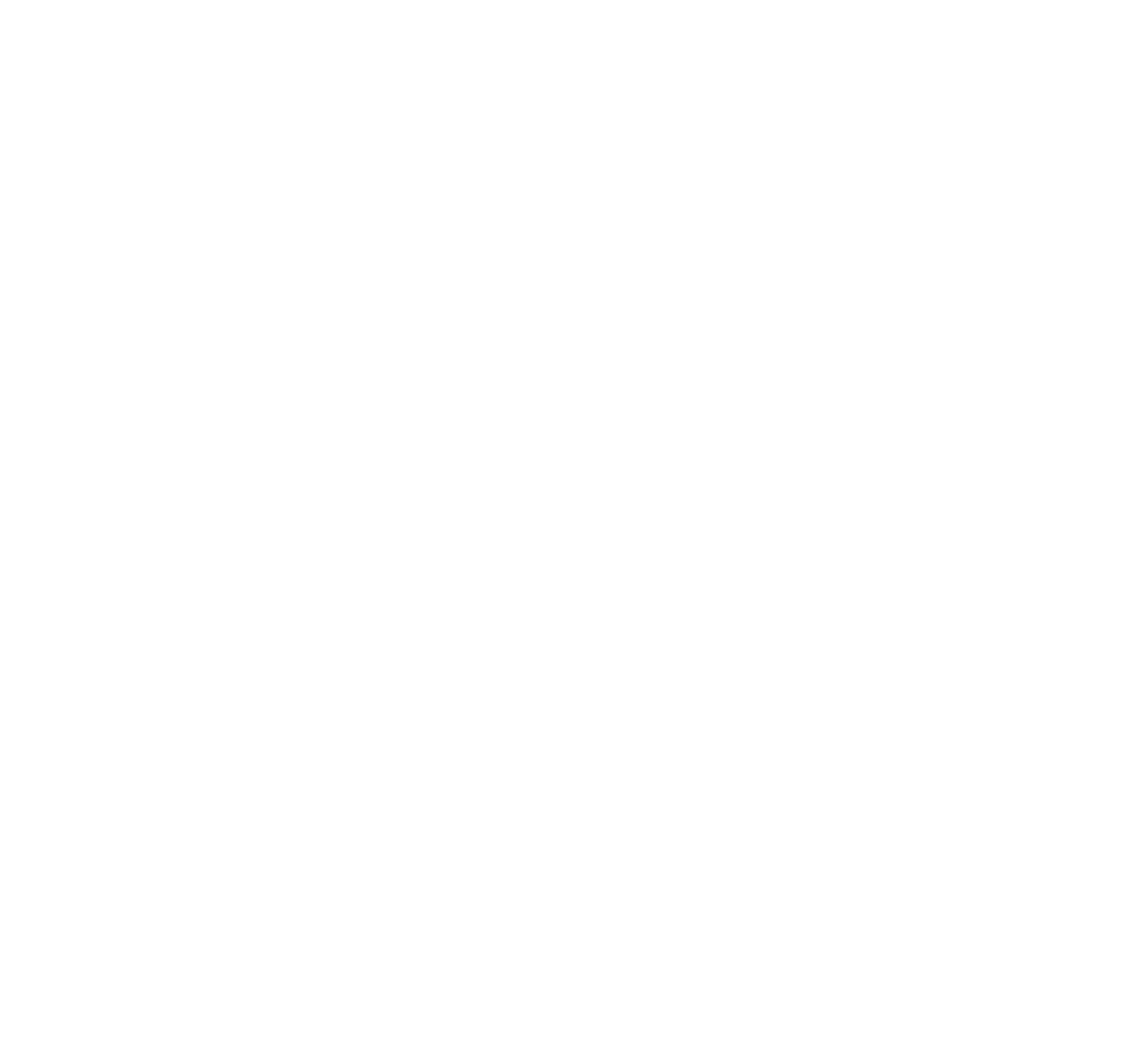 Supervision and Execution in Establishing Projects (Ex: Menofia Military Hospital).A huge project consists of the main hospital, soldiers, doctors, nursing, boilers and electric power buildings. total area size was 17,700 square meters.Cooperating and Coordinating with all companies (Ex: ALVO) in setting up the operating rooms, (Ex:Mitsubishi( in setting up the elevators, (Ex: Siemens) in setting up scan rooms .Collaborated with the signal Administration in setting up the hospital network.Collaboration with the Spirituality Affairs Administration in setting up the customer service tools & Nurse calling system.Collaboration with the Fuel Administration in setting up the natural Gas system.Oversee the creation of fire-fighting system and network of medical gases.Oversee implementation of the drainage system and water supply.Supervision in Banha Grain Storage silos for 3 months.Construction of 12 Silos for grain storage capacity of 60 tons, in cooperation with the Arab Contractors Company & Cimberia company.Giving Lectures to the Engineering students at Engineering Authority of the Egyptian Armed Forces.Delivering seven silos for wheat in Al-Menofia in cooperation with Zamil Company for the Ministry of Supply.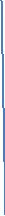 Other Roles and Responsibilities.Supervising the implementation according to the technical specifications and the authority to make the necessary decisions.Coordination with water, electricity and sewage companies to provide us with the necessary information for the establishment of water supply , drainage systems and the supply of electricity.Coordinating with the governor of Menofia and the heads of companies to end the necessary documents for the establishment of the military hospital.Follow up the work progress and its conformity with the timetable and the presentation of the work being carried out in a file presented to the leader.I was honored by the Director of Administration and a Certificate of Appreciation.Date of Birth: 10th April 1992.Visa Status: Visit VisaNationality: EgyptianDriving License: (Egyptian&International) Driving LicenseMarital Status: SingleLanguages Known:Arabic & English